Role details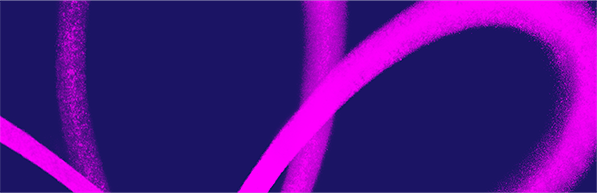 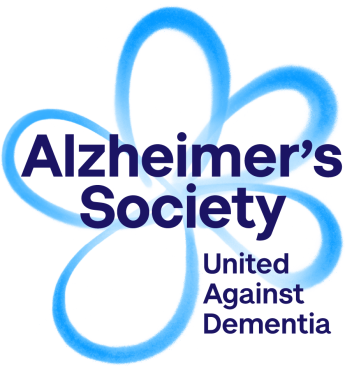 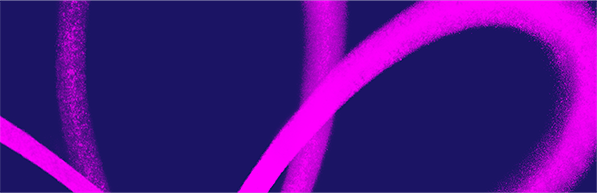 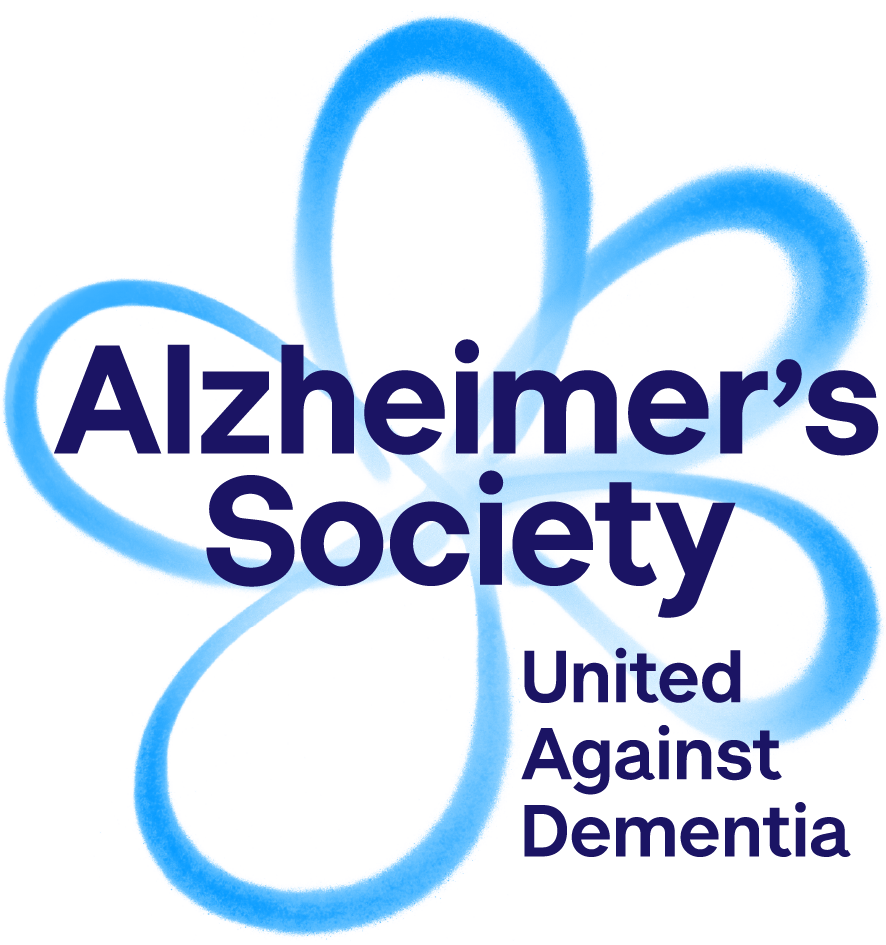 Role you are applying for:How did you hear about this role?Personal detailsPersonal detailsPersonal detailsPersonal detailsPersonal detailsPersonal detailsPersonal detailsPersonal detailsPersonal detailsPersonal detailsPersonal detailsPersonal detailsPersonal detailsTitle:Title:First name:Surname:Surname:Known as:Address:Address:Postcode:Postcode:Home phone number:Home phone number:Home phone number:Mobile phone number:Mobile phone number:Mobile phone number:Email:Are you currently an Alzheimer’s Society volunteer or employee?Are you currently an Alzheimer’s Society volunteer or employee?Are you currently an Alzheimer’s Society volunteer or employee?Are you currently an Alzheimer’s Society volunteer or employee?Are you currently an Alzheimer’s Society volunteer or employee?Are you currently an Alzheimer’s Society volunteer or employee?Are you currently an Alzheimer’s Society volunteer or employee?Are you currently an Alzheimer’s Society volunteer or employee? Yes Yes No No NoAre you a Dementia Friend?Are you a Dementia Friend?Are you a Dementia Friend?Are you a Dementia Friend? Yes NoAre you a Dementia Friends Champion?Are you a Dementia Friends Champion?Are you a Dementia Friends Champion?Are you a Dementia Friends Champion?Are you a Dementia Friends Champion? Yes NoYour Skills and ExperienceYour Skills and ExperienceYour Skills and ExperiencePlease tell us why you would like to become a volunteer with Alzheimer’s Society 
and what you hope to get out of the role:Please tell us why you would like to become a volunteer with Alzheimer’s Society 
and what you hope to get out of the role:Please tell us why you would like to become a volunteer with Alzheimer’s Society 
and what you hope to get out of the role:Please tell us about the skills and experience you have that are relevant to the role 
you are applying for (max 200 words):Please tell us about the skills and experience you have that are relevant to the role 
you are applying for (max 200 words):Please tell us about the skills and experience you have that are relevant to the role 
you are applying for (max 200 words):Do you speak any languages other than English?  Welsh Other, please specify belowEmergency Contact DetailsEmergency Contact DetailsEmergency Contact DetailsEmergency Contact DetailsEmergency Contact DetailsName:Relationship to you:Home phone number:Home phone number:Mobile phone number:Communication preferencesCommunication preferencesCommunication preferencesCommunication preferencesHow would you prefer to receive communications relating to your volunteer role?How would you prefer to receive communications relating to your volunteer role?How would you prefer to receive communications relating to your volunteer role?How would you prefer to receive communications relating to your volunteer role? Email only Post only Post or Email Opt out Opt outReferencesIf the role you are applying for requires references, please provide the details of two people who can provide a reference for you. They shouldn’t be related to you and should ideally be people who know you in a professional capacity, e.g. a tutor or colleague. They will only be contacted if you are offered the role.ReferencesIf the role you are applying for requires references, please provide the details of two people who can provide a reference for you. They shouldn’t be related to you and should ideally be people who know you in a professional capacity, e.g. a tutor or colleague. They will only be contacted if you are offered the role.ReferencesIf the role you are applying for requires references, please provide the details of two people who can provide a reference for you. They shouldn’t be related to you and should ideally be people who know you in a professional capacity, e.g. a tutor or colleague. They will only be contacted if you are offered the role.ReferencesIf the role you are applying for requires references, please provide the details of two people who can provide a reference for you. They shouldn’t be related to you and should ideally be people who know you in a professional capacity, e.g. a tutor or colleague. They will only be contacted if you are offered the role.ReferencesIf the role you are applying for requires references, please provide the details of two people who can provide a reference for you. They shouldn’t be related to you and should ideally be people who know you in a professional capacity, e.g. a tutor or colleague. They will only be contacted if you are offered the role.ReferencesIf the role you are applying for requires references, please provide the details of two people who can provide a reference for you. They shouldn’t be related to you and should ideally be people who know you in a professional capacity, e.g. a tutor or colleague. They will only be contacted if you are offered the role.ReferencesIf the role you are applying for requires references, please provide the details of two people who can provide a reference for you. They shouldn’t be related to you and should ideally be people who know you in a professional capacity, e.g. a tutor or colleague. They will only be contacted if you are offered the role.ReferencesIf the role you are applying for requires references, please provide the details of two people who can provide a reference for you. They shouldn’t be related to you and should ideally be people who know you in a professional capacity, e.g. a tutor or colleague. They will only be contacted if you are offered the role.ReferencesIf the role you are applying for requires references, please provide the details of two people who can provide a reference for you. They shouldn’t be related to you and should ideally be people who know you in a professional capacity, e.g. a tutor or colleague. They will only be contacted if you are offered the role.ReferencesIf the role you are applying for requires references, please provide the details of two people who can provide a reference for you. They shouldn’t be related to you and should ideally be people who know you in a professional capacity, e.g. a tutor or colleague. They will only be contacted if you are offered the role.ReferencesIf the role you are applying for requires references, please provide the details of two people who can provide a reference for you. They shouldn’t be related to you and should ideally be people who know you in a professional capacity, e.g. a tutor or colleague. They will only be contacted if you are offered the role.Title:Title:Title:Title:First name:First name:First name:First name:Surname:Surname:Surname:Surname:Phone number:Phone number:Phone number:Phone number:Phone number:Phone number:Email:Email:Relationship to you:Relationship to you:Relationship to you:Relationship to you:Relationship to you:Relationship to you:Relationship to you:Relationship to you:Criminal ConvictionsPlease note that criminal convictions do not automatically prevent you from volunteering.Criminal ConvictionsPlease note that criminal convictions do not automatically prevent you from volunteering.Criminal ConvictionsPlease note that criminal convictions do not automatically prevent you from volunteering.Do you have any unspent criminal convictions? Yes NoIf yes, please give brief details      If yes, please give brief details      If yes, please give brief details      Marketing preferencesMarketing preferencesAlzheimer's Society would like to contact you about our activities, including fundraising, campaigning and services. Please indicate your communication preferences by selecting the appropriate option below. We will not share your information with any third party.Alzheimer's Society would like to contact you about our activities, including fundraising, campaigning and services. Please indicate your communication preferences by selecting the appropriate option below. We will not share your information with any third party. I am happy to be contacted by email I would prefer not to receive information about fundraising, campaigning and services for people affected by dementiaDeclarationI confirm the details given in this form are correct and I am over the minimum age for the role I am applying for. I agree to abide by the Society’s policies, procedures and values and understand this agreement to volunteer for Alzheimer’s Society is binding in honour only and is not intended to be a contract of employment.Alzheimer’s Society has permission to contact the referee I have provided (if applicable) and my volunteering with Alzheimer’s Society is subject to the references and any other checks being satisfactory.DeclarationI confirm the details given in this form are correct and I am over the minimum age for the role I am applying for. I agree to abide by the Society’s policies, procedures and values and understand this agreement to volunteer for Alzheimer’s Society is binding in honour only and is not intended to be a contract of employment.Alzheimer’s Society has permission to contact the referee I have provided (if applicable) and my volunteering with Alzheimer’s Society is subject to the references and any other checks being satisfactory.Signed:Print name:Date: